Program szkolenia dostępny jest na Platformie Szkoleniowej KSSiP pod adresem:http://szkolenia.kssip.gov.pl/login/ oraz na stronie internetowej KSSiP pod adresem: www.kssip.gov.plZaświadczenie potwierdzające udział w szkoleniu 
generowane jest za pośrednictwem Platformy Szkoleniowej KSSiP. 
Warunkiem uzyskania zaświadczenia jest obecność na szkoleniu oraz uzupełnienie 
znajdującej się na Platformie Szkoleniowej anonimowej ankiety ewaluacyjnej
 (znajdującej się pod programem szkolenia) dostępnej w okresie 30 dni po zakończeniu szkolenia.Po uzupełnieniu ankiety zaświadczenie można pobrać i wydrukować z zakładki 
„moje zaświadczenia”.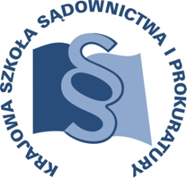 OSU-II.401.131.2018OSU-II.401.131.201811 grudnia 2018 r. 11 grudnia 2018 r. P R O G R A M SZKOLENIAP R O G R A M SZKOLENIAP R O G R A M SZKOLENIAP R O G R A M SZKOLENIA„PRAWO PRASOWE”„PRAWO PRASOWE”„PRAWO PRASOWE”„PRAWO PRASOWE”sędziowie orzekający w wydziałach cywilnych sądów okręgowych i sądów apelacyjnych oraz asystenci sędziów orzekających w tych wydziałach, a także prokuratorzy i asesorzy prokuratury zajmujący się sprawami z zakresu prawa cywilnegosędziowie orzekający w wydziałach cywilnych sądów okręgowych i sądów apelacyjnych oraz asystenci sędziów orzekających w tych wydziałach, a także prokuratorzy i asesorzy prokuratury zajmujący się sprawami z zakresu prawa cywilnegosędziowie orzekający w wydziałach cywilnych sądów okręgowych i sądów apelacyjnych oraz asystenci sędziów orzekających w tych wydziałach, a także prokuratorzy i asesorzy prokuratury zajmujący się sprawami z zakresu prawa cywilnegoADRESACI SZKOLENIAsędziowie orzekający w wydziałach cywilnych sądów okręgowych i sądów apelacyjnych oraz asystenci sędziów orzekających w tych wydziałach, a także prokuratorzy i asesorzy prokuratury zajmujący się sprawami z zakresu prawa cywilnegosędziowie orzekający w wydziałach cywilnych sądów okręgowych i sądów apelacyjnych oraz asystenci sędziów orzekających w tych wydziałach, a także prokuratorzy i asesorzy prokuratury zajmujący się sprawami z zakresu prawa cywilnegosędziowie orzekający w wydziałach cywilnych sądów okręgowych i sądów apelacyjnych oraz asystenci sędziów orzekających w tych wydziałach, a także prokuratorzy i asesorzy prokuratury zajmujący się sprawami z zakresu prawa cywilnegosędziowie orzekający w wydziałach cywilnych sądów okręgowych i sądów apelacyjnych oraz asystenci sędziów orzekających w tych wydziałach, a także prokuratorzy i asesorzy prokuratury zajmujący się sprawami z zakresu prawa cywilnegosędziowie orzekający w wydziałach cywilnych sądów okręgowych i sądów apelacyjnych oraz asystenci sędziów orzekających w tych wydziałach, a także prokuratorzy i asesorzy prokuratury zajmujący się sprawami z zakresu prawa cywilnegosędziowie orzekający w wydziałach cywilnych sądów okręgowych i sądów apelacyjnych oraz asystenci sędziów orzekających w tych wydziałach, a także prokuratorzy i asesorzy prokuratury zajmujący się sprawami z zakresu prawa cywilnegoNUMER SZKOLENIAC20/A/19C20/A/19C20/A/19DATA20-22 marca 2019 r.20-22 marca 2019 r.20-22 marca 2019 r.ZajęciaKrajowa Szkoła Sądownictwa i Prokuraturyul. Krakowskie Przedmieście 62, 20-076 LublinZakwaterowanieLublin, bliższe informacje o hotelu zostaną podane w terminie późniejszymZajęciaKrajowa Szkoła Sądownictwa i Prokuraturyul. Krakowskie Przedmieście 62, 20-076 LublinZakwaterowanieLublin, bliższe informacje o hotelu zostaną podane w terminie późniejszymZajęciaKrajowa Szkoła Sądownictwa i Prokuraturyul. Krakowskie Przedmieście 62, 20-076 LublinZakwaterowanieLublin, bliższe informacje o hotelu zostaną podane w terminie późniejszymMIEJSCEZajęciaKrajowa Szkoła Sądownictwa i Prokuraturyul. Krakowskie Przedmieście 62, 20-076 LublinZakwaterowanieLublin, bliższe informacje o hotelu zostaną podane w terminie późniejszymZajęciaKrajowa Szkoła Sądownictwa i Prokuraturyul. Krakowskie Przedmieście 62, 20-076 LublinZakwaterowanieLublin, bliższe informacje o hotelu zostaną podane w terminie późniejszymZajęciaKrajowa Szkoła Sądownictwa i Prokuraturyul. Krakowskie Przedmieście 62, 20-076 LublinZakwaterowanieLublin, bliższe informacje o hotelu zostaną podane w terminie późniejszymZajęciaKrajowa Szkoła Sądownictwa i Prokuraturyul. Krakowskie Przedmieście 62, 20-076 LublinZakwaterowanieLublin, bliższe informacje o hotelu zostaną podane w terminie późniejszymZajęciaKrajowa Szkoła Sądownictwa i Prokuraturyul. Krakowskie Przedmieście 62, 20-076 LublinZakwaterowanieLublin, bliższe informacje o hotelu zostaną podane w terminie późniejszymZajęciaKrajowa Szkoła Sądownictwa i Prokuraturyul. Krakowskie Przedmieście 62, 20-076 LublinZakwaterowanieLublin, bliższe informacje o hotelu zostaną podane w terminie późniejszymKrajowa Szkoła Sądownictwa i Prokuratury OSUiWMKrakowskie Przedmieście 62, 20 - 076 Lublin 81 440 87 10Krajowa Szkoła Sądownictwa i Prokuratury OSUiWMKrakowskie Przedmieście 62, 20 - 076 Lublin 81 440 87 10Krajowa Szkoła Sądownictwa i Prokuratury OSUiWMKrakowskie Przedmieście 62, 20 - 076 Lublin 81 440 87 10ORGANIZATORKrajowa Szkoła Sądownictwa i Prokuratury OSUiWMKrakowskie Przedmieście 62, 20 - 076 Lublin 81 440 87 10Krajowa Szkoła Sądownictwa i Prokuratury OSUiWMKrakowskie Przedmieście 62, 20 - 076 Lublin 81 440 87 10Krajowa Szkoła Sądownictwa i Prokuratury OSUiWMKrakowskie Przedmieście 62, 20 - 076 Lublin 81 440 87 10Krajowa Szkoła Sądownictwa i Prokuratury OSUiWMKrakowskie Przedmieście 62, 20 - 076 Lublin 81 440 87 10Krajowa Szkoła Sądownictwa i Prokuratury OSUiWMKrakowskie Przedmieście 62, 20 - 076 Lublin 81 440 87 10Krajowa Szkoła Sądownictwa i Prokuratury OSUiWMKrakowskie Przedmieście 62, 20 - 076 Lublin 81 440 87 10Anna Cybulskaa.cybulska@kssip.gov.pl    81 458 37 57Anna Cybulskaa.cybulska@kssip.gov.pl    81 458 37 57Anna Cybulskaa.cybulska@kssip.gov.pl    81 458 37 57KOORDYNATOR MERYTORYCZNYAnna Cybulskaa.cybulska@kssip.gov.pl    81 458 37 57Anna Cybulskaa.cybulska@kssip.gov.pl    81 458 37 57Anna Cybulskaa.cybulska@kssip.gov.pl    81 458 37 57Anna Cybulskaa.cybulska@kssip.gov.pl    81 458 37 57Anna Cybulskaa.cybulska@kssip.gov.pl    81 458 37 57Anna Cybulskaa.cybulska@kssip.gov.pl    81 458 37 57Magdalena Mitrut-Mełgieśm.mitrut@kssip.gov.pl    81 458 37 52Magdalena Mitrut-Mełgieśm.mitrut@kssip.gov.pl    81 458 37 52Magdalena Mitrut-Mełgieśm.mitrut@kssip.gov.pl    81 458 37 52KOORDYNATOR ORGANIZACYJNYMagdalena Mitrut-Mełgieśm.mitrut@kssip.gov.pl    81 458 37 52Magdalena Mitrut-Mełgieśm.mitrut@kssip.gov.pl    81 458 37 52Magdalena Mitrut-Mełgieśm.mitrut@kssip.gov.pl    81 458 37 52Magdalena Mitrut-Mełgieśm.mitrut@kssip.gov.pl    81 458 37 52Magdalena Mitrut-Mełgieśm.mitrut@kssip.gov.pl    81 458 37 52Magdalena Mitrut-Mełgieśm.mitrut@kssip.gov.pl    81 458 37 52WYKŁADOWCYKrzysztof Drozdowiczradca prawny, doktor nauk prawnych. Adiunkt w Zakładzie Postępowania Cywilnego na Wydziale Prawa i Administracji UAM w Poznaniu. Specjalista z zakresu postępowania cywilnego oraz prawa prasowego. Autor kilkunastu publikacji naukowych w tym monografii „Dochodzenie roszczeń o nakazanie opublikowania sprostowania prasowego”. Współautor Komentarza do ustawy Prawo prasowe pod red. M. Zaremby. radca prawny, doktor nauk prawnych. Adiunkt w Zakładzie Postępowania Cywilnego na Wydziale Prawa i Administracji UAM w Poznaniu. Specjalista z zakresu postępowania cywilnego oraz prawa prasowego. Autor kilkunastu publikacji naukowych w tym monografii „Dochodzenie roszczeń o nakazanie opublikowania sprostowania prasowego”. Współautor Komentarza do ustawy Prawo prasowe pod red. M. Zaremby. radca prawny, doktor nauk prawnych. Adiunkt w Zakładzie Postępowania Cywilnego na Wydziale Prawa i Administracji UAM w Poznaniu. Specjalista z zakresu postępowania cywilnego oraz prawa prasowego. Autor kilkunastu publikacji naukowych w tym monografii „Dochodzenie roszczeń o nakazanie opublikowania sprostowania prasowego”. Współautor Komentarza do ustawy Prawo prasowe pod red. M. Zaremby. Zajęcia prowadzone będą w formie seminarium i warsztatów.Zajęcia prowadzone będą w formie seminarium i warsztatów.Zajęcia prowadzone będą w formie seminarium i warsztatów.PROGRAM SZCZEGÓŁOWYPROGRAM SZCZEGÓŁOWYŚRODA20 marca 2019 r.od godz. 12.00zakwaterowanie uczestników w hotelu 14.00 – 15.00lunch w KSSiP15.00 – 16.30Wolność słowa, a ochrona dóbr osobistych w ujęciu konstytucyjnym i Konwencji o Ochronie Praw i Podstawowych Wolności.Prowadzenie – Krzysztof Drozdowicz16.30 – 16.45 przerwa 16.45 – 18.15Status prawny dziennikarza w prawie prasowym, jego prawa i obowiązki. Krytyka prasowa i jej granice w orzecznictwie sądowym.Prowadzenie – Krzysztof Drozdowicz18.30 kolacja w hoteluCZWARTEK21 marca 2019 r.6.30 – 8.30 śniadanie w hotelu9.00 – 10.30Prawne ramy autoryzacji. Zasady odpowiedzialności cywilnej za naruszenie dóbr osobistych spowodowane opublikowaniem materiału prasowego.Prowadzenie – Krzysztof Drozdowicz10.30 – 10.45 przerwa10.45 – 12.15 Zakres odpowiedzialności dziennikarza, redaktora i wydawcy (roszczenia majątkowe i niemajątkowe).Sprostowanie prasowe – istota roszczenia, zainteresowany, redaktor naczelny, wymogi formalne i treściowe sprostowania, odmowa publikacji.Prowadzenie – Krzysztof Drozdowicz12.15 – 13.00lunch w KSSiP13.00-14.30Postępowanie sądowe w sprawach o ochronę dóbr osobistych za naruszenie tych dóbr spowodowane opublikowaniem materiału prasowego:właściwość sądu;wymogi pozwu;postępowanie dowodowe;wyrokowanie; Omówienie studium przypadku (kazusu).Prowadzenie – Krzysztof Drozdowicz14.30 – 14.45 przerwa14.45 – 16.15Postępowanie sądowe w sprawach o publikację sprostowania prasowego:właściwość sądu;strony postępowania;pozew i odpowiedź na pozew;przebieg postępowania ze szczególnym uwzględnieniem art. 52 Prawa prasowego;wyrokowanie;Omówienie studium przypadku (kazusu).Prowadzenie – Krzysztof Drozdowicz18.30kolacja w hoteluPIĄTEK22 marca 2019 r.7.00 – 8.00śniadanie w hotelu8.30 – 10.00Postępowanie zabezpieczające w sprawach o ochronę dóbr osobistych i publikację sprostowania.Prowadzenie – Krzysztof Drozdowicz10.00 – 10.15przerwa10.15 – 11.45Postępowanie egzekucyjnewykonywanie wyroku nakazującego opublikowanie przeprosin;wykonywanie wyroku nakazującego opublikowanie sprostowania.Prowadzenie – Krzysztof Drozdowicz11.45 – 12.30lunch w KSSiP